Matematika, 24.4.2020. - petak(udžbenik, stranica 70)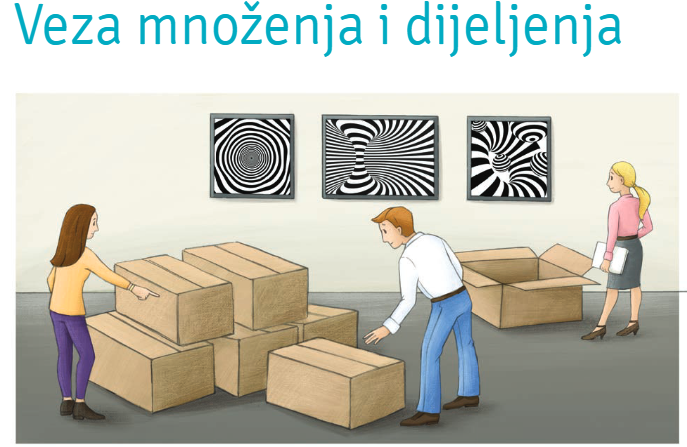 Promotri sliku.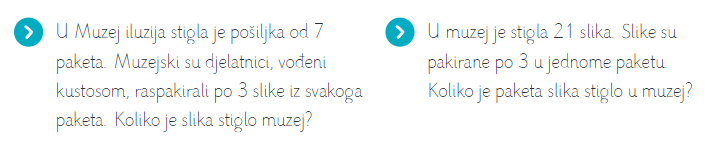 Kako ćemo to izračunati?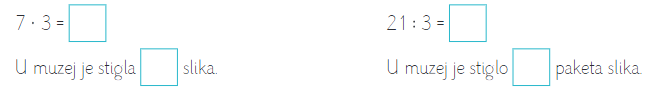 Promotri!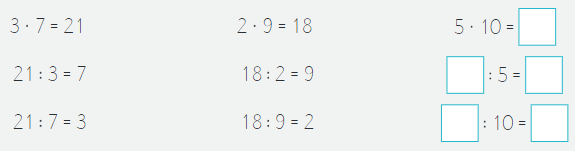 Kao što kod zbrajanja i oduzimanja postoji veza, tako je možemo uočiti i kod množenja i dijeljenja.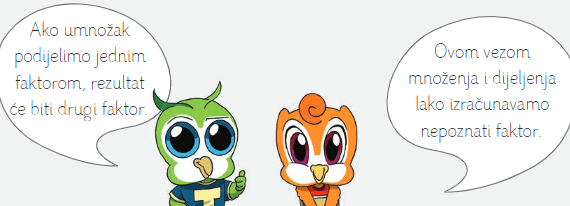 Za danas riješi 71 stranicu.Za ponedjeljak, za domaću zadaću koju ćemo ocijeniti, riješi i stranice 72 i 73.